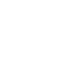 НОВООДЕСЬКА МІСЬКА РАДАМИКОЛАЇВСЬКОЇ ОБЛАСТІР І Ш Е Н Н ЯКеруючись пунктом 34 частини 1 статті 26 Закону України «Про місцеве самоврядування в Україні», відповідно статей 12, 81, 116, 118, 121, 122, 125, 126, 186 Земельного Кодексу України, пункту 24, підпункту 5 пункту 27 розділу Х «Перехідних положень» Земельного кодексу України, Закону України «Про землеустрій», Закону України «Про державний земельний кадастр», Закону України «Про державну реєстрацію речових прав на нерухоме майно та їх обтяжень», розглянувши заяву громадянина України Ржаннікова Олександра Володимировича щодо затвердження технічної документації із землеустрою щодо встановлення (відновлення) меж земельної ділянки в натурі (на місцевості) та передачі земельної ділянки у власність, яка перебуває в її постійному користуванні для ведення особистого селянського господарства, розташованої в межах території Новоодеської міської ради Миколаївського району Миколаївської області, міська рада В И Р І Ш И Л А : 1. Затвердити технічну документацію із землеустрою щодо встановлення (відновлення) меж земельної ділянки в натурі (на місцевості), що перебуває в постійному користуванні громадянина України Ржаннікова Олександра Володимировича для ведення особистого селянського господарства, розташованої в межах території Новоодеської міської ради Миколаївського району Миколаївської області. 2. Припинити право постійного користування громадянину Ржаннікову Олександру Володимировичу на земельну ділянку площею 1,0000 га ріллі та визнати таким, що втратив чинність державний акт на право постійного користування землею, зареєстрований в книзі записів за № 186 від 06 квітня 1993 року. 3. Передати у власність громадянину України Ржаннікову Олександру Володимировичу (ІПН) земельну ділянку площею 1,0000 га ріллі  (кадастровий номер – 4824810000:16:000:0129) для ведення особистого селянського господарства (КВЦПЗ – 01.03), розташовану в межах території Новоодеської міської ради Миколаївського району Миколаївської області. 4. Громадянину Ржаннікову О.В. здійснити державну реєстрацію права власності земельної ділянки у Державному реєстрі речових прав на нерухоме майно.   5. Контроль за виконання цього рішення покласти на постійну комісію  міської ради з питань аграрно-промислового розвитку та екології.Міський голова  						Олександр ПОЛЯКОВВід 29.06.2023 р. № 35м. Нова Одеса         XХVІ сесія восьмого скликанняПро затвердження технічної документації із землеустрою щодо встановлення (відновлення) меж земельної ділянки в натурі (на місцевості) для ведення особистого селянського господарства та передачу у власність земельної ділянки громадянину України Ржаннікову О.В.